,,Egy királynak
Kell látni minden könnyeket: magának
Könnyezni nem szabad.”Egy idézetet használhatunk egy téma fontosságának felhívására, esetleg annak tárgyilagossá tételére. Számtalan válik mondássá, ám néhány citátum, olykor egy egész elbeszélés esszenciáját takarhatja.II. Endrét a mű egy olyan bölcs embernek írja le, aki képes megkülönbözteti a törvényhez hű viselkedést és a törvényszegést, tehát igazságos.Nem könnyezhet a király, mert akkor megkérdőjelezhetővé válhatna igazságossága. Ha megsiratná a királynőt, az azt jelentené, hogy nem ért egyet azzal, hogy Gertrudis bűnös és Bánk a törvénynek megfelelően cselekedett, hiszen halálát traumaként fogná fel és ezzel azt sugallná, hogy hiábavaló volt halála és a gyilkosa bűnös, tehát mégsem lehetne nevezni igazságosnak. Ha pedig ez a hír szárnyra kelne és terjeszkedne az országban, az a vélemény lenne számon tartva, hogy a király helytelenül döntött és egy egész ország felborulna. Mivel Gertrudisról a műben haláláig egyre többen gondolták azt, hogy egy zsarnok, gonosz nő, többekben gyilkos indulatokat keltett és  ha kitudódna, hogy esetleg a király, a falka vezére nem ezen az állásponton van, akár lázadást is szíthatna a kérdés és ezáltal elbukna az ország és prédává változhatna egy másik birodalom számára. Egy egész ország veszélyben van és ezt a király is tudja, azonban ha ezt a meggyőződést közölné népével, kimutatná a pánikot, tönkretenné országát. Ezért inkább hallgat, eltakarja könnyeit és próbálja elfedni bánatát, mert a hierarchiában ő áll a csúcson és vigyázni kell népére. Ez az idézet ezért nagyszerűen takarja a mű álláspontját. A citátum megfelel a nyugat-európai norma rendszerének is. Egy társadalom, felséggel az élén olyan, mint egy család. Aki pedig a legfelsőbb helyen tartózkodik, olykor annak a legnehezebb. Egy királynak meg kell őrizni fölényességét, nem alázhatja meg magát, mert akkor elveszíti rangját, azonban ha másokat lát megaláztatva, együtt kell velük éreznie, hiszen az ő sarja leszármazottai.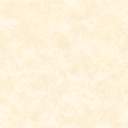 